ŞIRNAK CİZRE 100. YIL İLKOKULU MART AYI BESLENME MENÜSÜ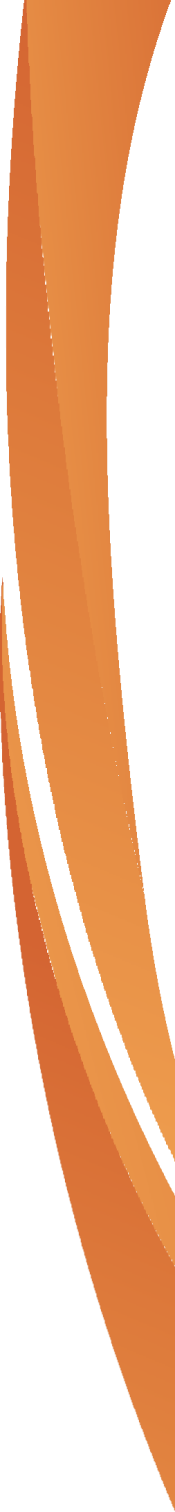 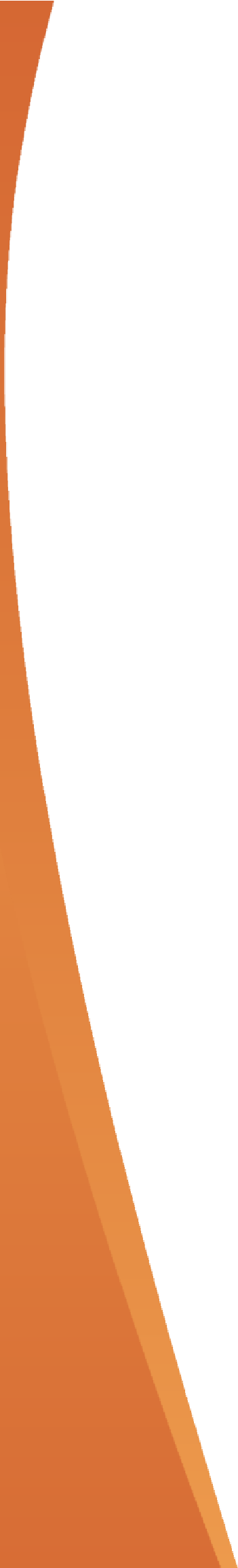 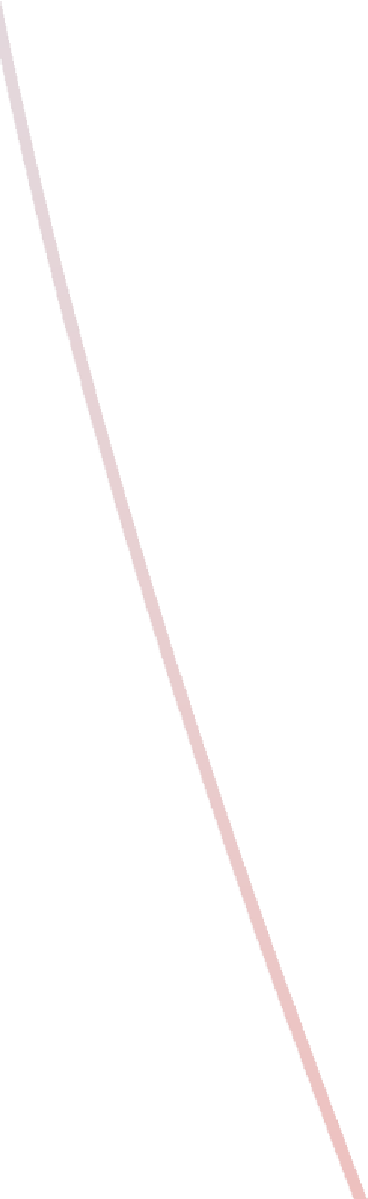 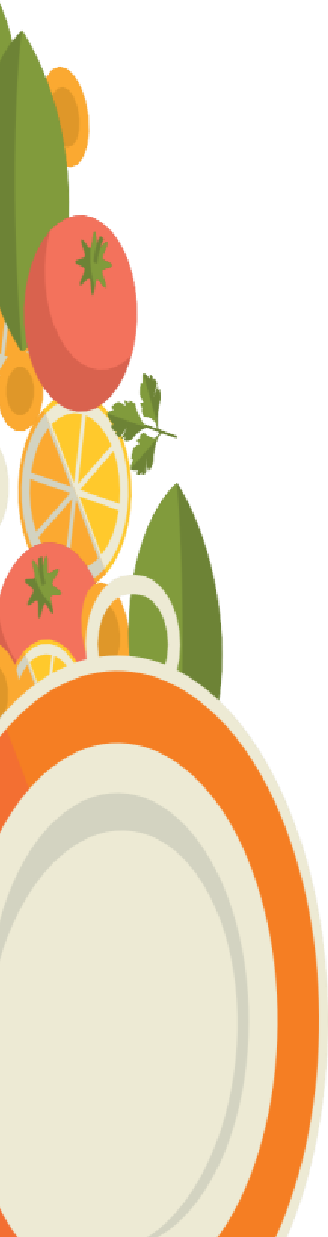 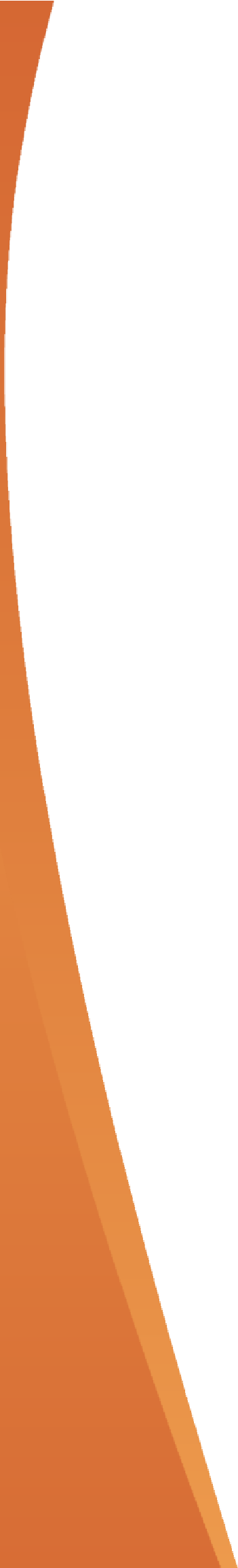 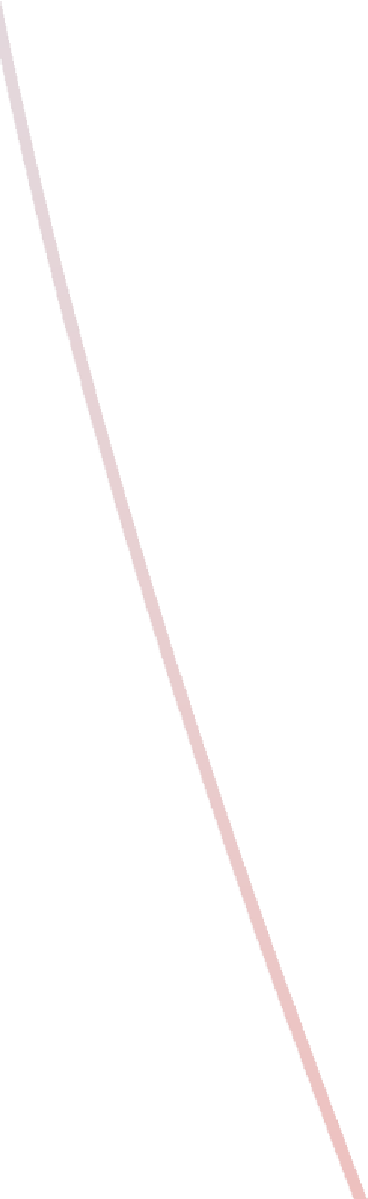 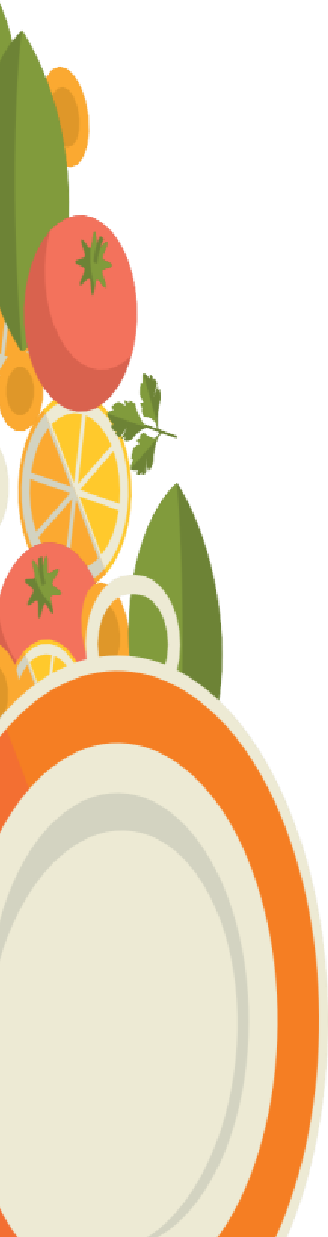 2.HAFTAGÜNLERSABAH KAHVALTISIÖĞLE YEMEĞİ2.HAFTAPazartesi13/03/2023Mercimek ÇorbasıSöğüş Buğday EkmeğiMercimek ÇorbasıSöğüş Buğday Ekmeği2.HAFTASalı14/03/2023Haşlanmış YumurtaZeytin- PeynirDilim ElmaEkmekBörek Meyve suyuFındık – Kuru Üzüm2.HAFTAÇarşamba15/03/2023Kaşar PeynirZeytinFındık- Kuru ÜzümSüt- EkmekSebzeli PilavAyranTurşu2.HAFTAPerşembe16/03/2023PeynirSimitMeyve suyuSöğüş-EkmekMakarnaYoğurtSöğüş2.HAFTACuma17/03/2023LahmacunMaydanozLimonAyranLahmacunMaydanozLimonAyran3.HAFTAGÜNLERSABAH KAHVALTISIÖĞLE YEMEĞİ3.HAFTAPazartesi20/03/2023Fırında PatatesAyranSöğüşEkmekFırında PatatesAyranSöğüşEkmek3.HAFTASalı21/03/2023Arpa Şehriye ÇorbasıFındık-Kuru ÜzümElmaEkmekArpa Şehriye ÇorbasıFındık-Kuru ÜzümElmaEkmek3.HAFTAÇarşamba22/03/2023SütEkmekPeynirYeşil ZeytinDomates- SalatalıkTavuk ParçalarıPirinç PilavıAyran3.HAFTAPerşembe23/03/2023KekSütKuruyemişKekSütKuruyemiş3.HAFTACuma24/03/2023Haşlanmış YumurtaZeytinPeynirMeyve suyuEkmekSandviçMeyve suyuElma4.HAFTAGÜNLERSABAH KAHVALTISIÖĞLE YEMEĞİ4.HAFTAPazartesi27/03/2023Mercimek ÇorbasıSöğüş EkmekMercimek ÇorbasıSöğüş Ekmek4.HAFTASalı28/03/2023SimitZeytinPeynirMeyve suyuNohutlu PilavAyranTurşu4.HAFTAÇarşamba29/03/2023Haşlanmış YumurtaEkmekZeytinPeynirMeyve suyuHaşlanmış YumurtaEkmekZeytinPeynirMeyve suyu4.HAFTAPerşembe30/03/2023BörekAyranHavuçFırında Sebzeli PatatesAyranEkmek4.HAFTACuma31/03/2023Salçalı MakarnaYoğurtMandalinaSalçalı MakarnaAyranTurşu